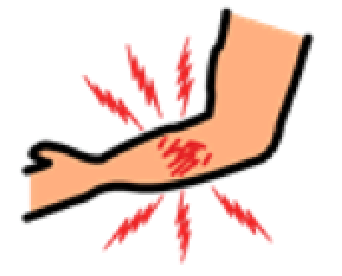 I’M IN PAINฉันเจ็บOXYGEN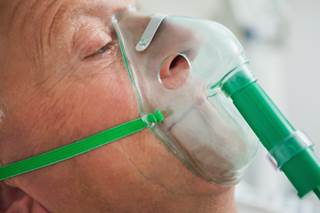 ออกซิเจนTROUBLE BREATHING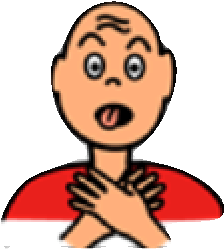 หายใจไม่ออกTROUBLE BREATHINGหายใจไม่ออก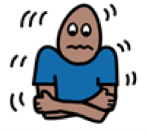 I’M COLDฉันหนาว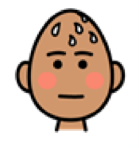 I’M HOTฉันร้อนI’M HOTฉันร้อน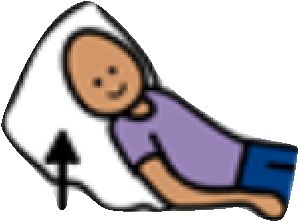 ADJUST POSITIONจัดท่าADJUST	BED UP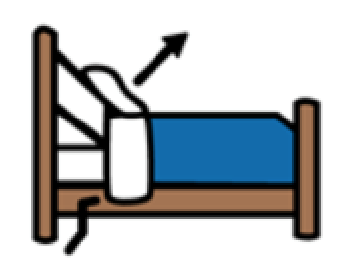 ปรับเตียงขึ้น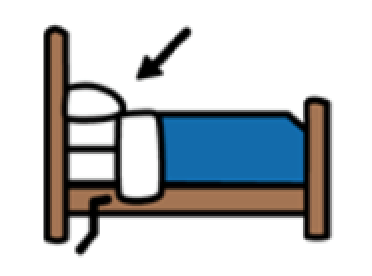 ADJUST BED DOWNปรับเตียงลง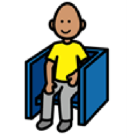 SIT DOWNนั่งSIT DOWNนั่งLIE DOWN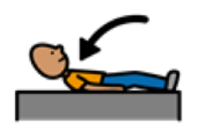 นอน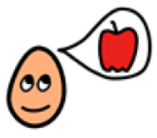 I’M HUNGRYฉันหิวข้าวI’M HUNGRYฉันหิวข้าวI’M THIRSTY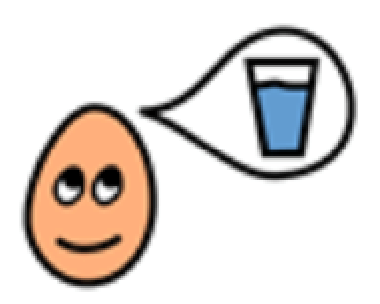 ฉันหิวน้ำ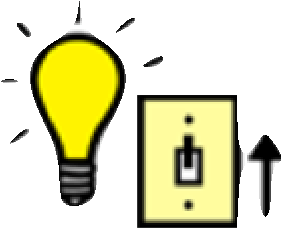 TURN LIGHTS ON/OFFเปิด/ปิดไฟ SHOWER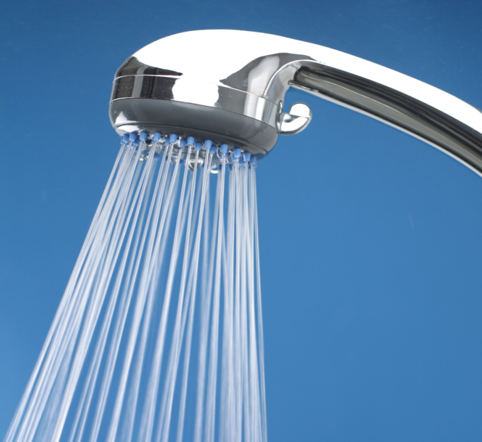 อาบน้ำ TOILET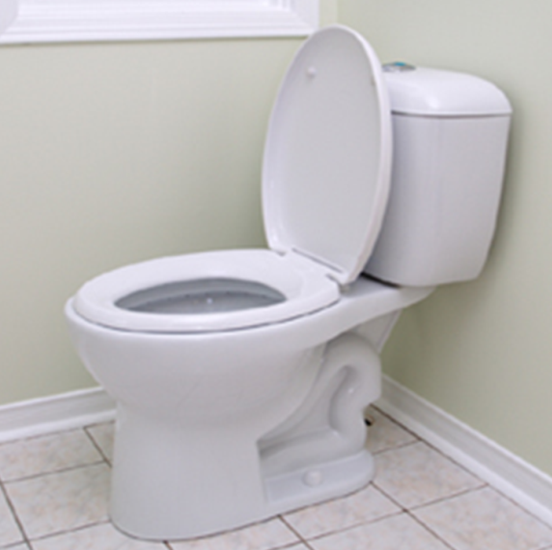 ห้องน้ำ TOILETห้องน้ำ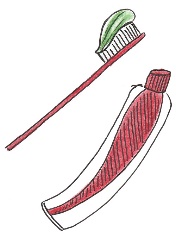 BRUSH TEETHแปรงฟัน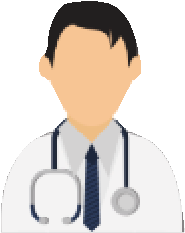 CALL THE DOCTORเรียกหมอCALL THE DOCTORเรียกหมอ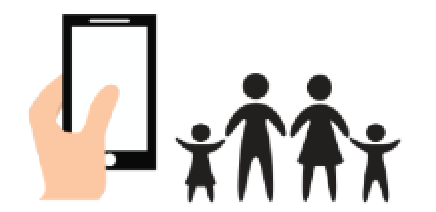 CALL	MY FAMILYเรียกครอบครัว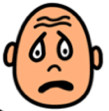 I’M SCAREDฉันกลัว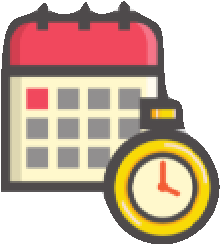 WHAT DAY/ TIME	IS IT?วันและเวลาอะไร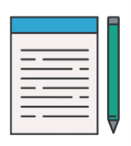 PEN & PAPERปากกา และกระดาษPEN & PAPERปากกา และกระดาษ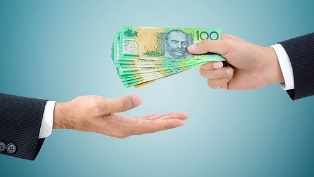 DO I NEED TO PAY FOR THIS?ฉันต้องจ่ายเงินไหม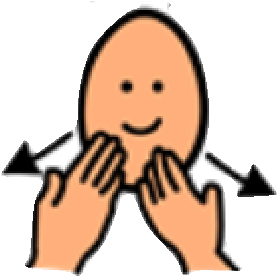 THANK YOUขอบคุณTHANK YOUขอบคุณYESใช่YESใช่YESใช่I DON’T KNOW ฉันไม่รู้I DON’T KNOW ฉันไม่รู้I DON’T KNOW ฉันไม่รู้NOไม่NOไม่